APPLICATION 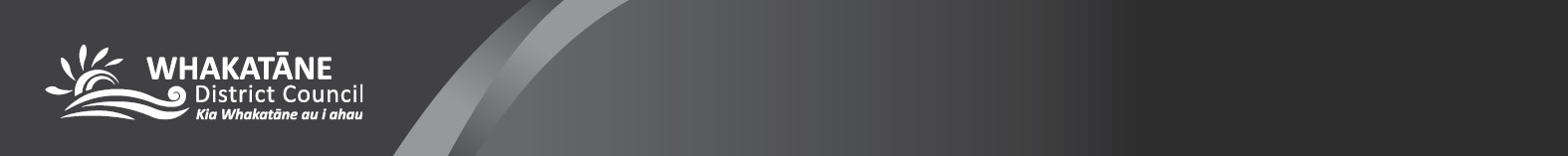 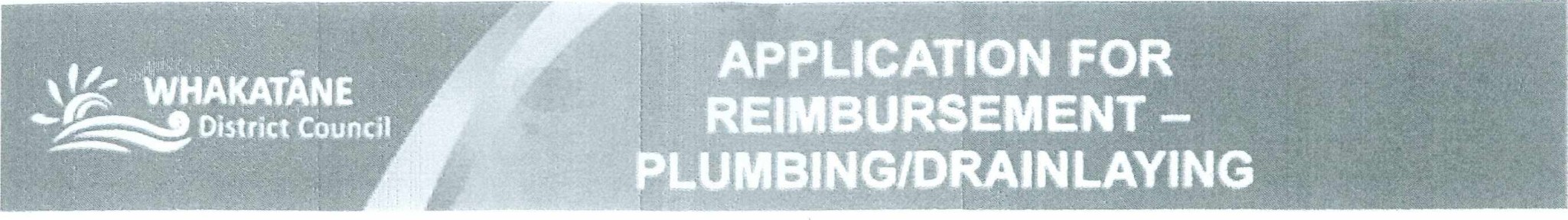 Whakatāne District Council, Private Bag 1002, Whakatāne 3158 | Ph: 07 306 0500 | Fax: 07 307 0718Whakatāne District Council, Private Bag 1002, Whakatāne 3158 | Ph: 07 306 0500 | Fax: 07 307 0718Whakatāne District Council, Private Bag 1002, Whakatāne 3158 | Ph: 07 306 0500 | Fax: 07 307 0718Whakatāne District Council, Private Bag 1002, Whakatāne 3158 | Ph: 07 306 0500 | Fax: 07 307 0718Whakatāne District Council, Private Bag 1002, Whakatāne 3158 | Ph: 07 306 0500 | Fax: 07 307 0718Whakatāne District Council, Private Bag 1002, Whakatāne 3158 | Ph: 07 306 0500 | Fax: 07 307 0718This form is an application for the property owner to claim back costs for plumber or drain layer works where you believe it was Council responsibility. It is still your responsibility to pay the contractor as per their terms of engagement and any reimbursement will be paid directly to you.Council has discretion to reimburse some or all of the costs incurred in engaging a plumbing or drain laying contractor. Any such payment is ex gratia and without prejudice and Council is not liable for the quality of the contracted works.This reimbursement is only for faults in the reticulation network and not intended for private property repairs (except in certain circumstances)Financial Details: A deposit slip or statement header MUST be supplied for payment.Reimbursement Details. (name of plumber/drain layer and address of fault)This form is an application for the property owner to claim back costs for plumber or drain layer works where you believe it was Council responsibility. It is still your responsibility to pay the contractor as per their terms of engagement and any reimbursement will be paid directly to you.Council has discretion to reimburse some or all of the costs incurred in engaging a plumbing or drain laying contractor. Any such payment is ex gratia and without prejudice and Council is not liable for the quality of the contracted works.This reimbursement is only for faults in the reticulation network and not intended for private property repairs (except in certain circumstances)Financial Details: A deposit slip or statement header MUST be supplied for payment.Reimbursement Details. (name of plumber/drain layer and address of fault)This form is an application for the property owner to claim back costs for plumber or drain layer works where you believe it was Council responsibility. It is still your responsibility to pay the contractor as per their terms of engagement and any reimbursement will be paid directly to you.Council has discretion to reimburse some or all of the costs incurred in engaging a plumbing or drain laying contractor. Any such payment is ex gratia and without prejudice and Council is not liable for the quality of the contracted works.This reimbursement is only for faults in the reticulation network and not intended for private property repairs (except in certain circumstances)Financial Details: A deposit slip or statement header MUST be supplied for payment.Reimbursement Details. (name of plumber/drain layer and address of fault)This form is an application for the property owner to claim back costs for plumber or drain layer works where you believe it was Council responsibility. It is still your responsibility to pay the contractor as per their terms of engagement and any reimbursement will be paid directly to you.Council has discretion to reimburse some or all of the costs incurred in engaging a plumbing or drain laying contractor. Any such payment is ex gratia and without prejudice and Council is not liable for the quality of the contracted works.This reimbursement is only for faults in the reticulation network and not intended for private property repairs (except in certain circumstances)Financial Details: A deposit slip or statement header MUST be supplied for payment.Reimbursement Details. (name of plumber/drain layer and address of fault)This form is an application for the property owner to claim back costs for plumber or drain layer works where you believe it was Council responsibility. It is still your responsibility to pay the contractor as per their terms of engagement and any reimbursement will be paid directly to you.Council has discretion to reimburse some or all of the costs incurred in engaging a plumbing or drain laying contractor. Any such payment is ex gratia and without prejudice and Council is not liable for the quality of the contracted works.This reimbursement is only for faults in the reticulation network and not intended for private property repairs (except in certain circumstances)Financial Details: A deposit slip or statement header MUST be supplied for payment.Reimbursement Details. (name of plumber/drain layer and address of fault)This form is an application for the property owner to claim back costs for plumber or drain layer works where you believe it was Council responsibility. It is still your responsibility to pay the contractor as per their terms of engagement and any reimbursement will be paid directly to you.Council has discretion to reimburse some or all of the costs incurred in engaging a plumbing or drain laying contractor. Any such payment is ex gratia and without prejudice and Council is not liable for the quality of the contracted works.This reimbursement is only for faults in the reticulation network and not intended for private property repairs (except in certain circumstances)Financial Details: A deposit slip or statement header MUST be supplied for payment.Reimbursement Details. (name of plumber/drain layer and address of fault)Please fill in all sections of this form and include photo or video evidence, attach all invoices and send to us via one of the following methods:Please fill in all sections of this form and include photo or video evidence, attach all invoices and send to us via one of the following methods:Please fill in all sections of this form and include photo or video evidence, attach all invoices and send to us via one of the following methods:Please fill in all sections of this form and include photo or video evidence, attach all invoices and send to us via one of the following methods:Please fill in all sections of this form and include photo or video evidence, attach all invoices and send to us via one of the following methods:Please fill in all sections of this form and include photo or video evidence, attach all invoices and send to us via one of the following methods:Email: info@whakatane.govt.nzEmail: info@whakatane.govt.nzEmail: info@whakatane.govt.nzEmail: info@whakatane.govt.nzEmail: info@whakatane.govt.nzEmail: info@whakatane.govt.nzFax:	(07) 306-2692Fax:	(07) 306-2692Fax:	(07) 306-2692Fax:	(07) 306-2692Fax:	(07) 306-2692Fax:	(07) 306-2692By Hand: In an envelope marked Attention: Three Waters Administration DepotBy Hand: In an envelope marked Attention: Three Waters Administration DepotBy Hand: In an envelope marked Attention: Three Waters Administration DepotBy Hand: In an envelope marked Attention: Three Waters Administration DepotBy Hand: In an envelope marked Attention: Three Waters Administration DepotBy Hand: In an envelope marked Attention: Three Waters Administration DepotPost: Whakatāne District Council, Private Bag 1002, Whakatāne 3158Post: Whakatāne District Council, Private Bag 1002, Whakatāne 3158Post: Whakatāne District Council, Private Bag 1002, Whakatāne 3158Post: Whakatāne District Council, Private Bag 1002, Whakatāne 3158Post: Whakatāne District Council, Private Bag 1002, Whakatāne 3158Post: Whakatāne District Council, Private Bag 1002, Whakatāne 3158Name of plumber or drain layer:Name of plumber or drain layer:Street Address of fault:	 Street Address of fault:	 Street Address of fault:	 Street Address of fault:	 Street Address of fault:	 Do you believe that the invoiced cost is reflective of the work completed? Yes   No (Please circle)Do you believe that the invoiced cost is reflective of the work completed? Yes   No (Please circle)Do you believe that the invoiced cost is reflective of the work completed? Yes   No (Please circle)Do you believe that the invoiced cost is reflective of the work completed? Yes   No (Please circle)Do you believe that the invoiced cost is reflective of the work completed? Yes   No (Please circle)Do you believe that the invoiced cost is reflective of the work completed? Yes   No (Please circle)If no, please explainIf no, please explainIf no, please explainIf no, please explainIf no, please explainIf no, please explainOfficial use only:Creditor Name	Creditor Name	Creditor Name	Creditor Name	Officer NameOfficer NameAmount Approved $Amount Approved $Amount Approved $Amount Approved $DateDateI am satisfied that the costs incurred were due to a problem in the Council NetworkI believe the costs are reasonable in the circumstances and therefore recommend this reimbursement paymentI am satisfied that the costs incurred were due to a problem in the Council NetworkI believe the costs are reasonable in the circumstances and therefore recommend this reimbursement paymentI am satisfied that the costs incurred were due to a problem in the Council NetworkI believe the costs are reasonable in the circumstances and therefore recommend this reimbursement paymentI am satisfied that the costs incurred were due to a problem in the Council NetworkI believe the costs are reasonable in the circumstances and therefore recommend this reimbursement paymentI am satisfied that the costs incurred were due to a problem in the Council NetworkI believe the costs are reasonable in the circumstances and therefore recommend this reimbursement paymentI am satisfied that the costs incurred were due to a problem in the Council NetworkI believe the costs are reasonable in the circumstances and therefore recommend this reimbursement payment